                              Our Lady of Peace Catholic Primary and Nursery School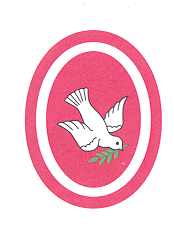                                6 St Joseph  Weekly Timetable – 2018 - 2019				           ‘With Christ in our hearts, together we grow.’MondayTuesdayWednesdayThursdayFriday8.45 – 8.55 amMorning MathsMorning MathsMorning MathsMorning MathsMorning Maths9.00 - 9.30amAssemblyAssemblyAssemblyAssemblyAssembly9.30 – 9.45amGPSGPSSpellingsGPSGPS9.45 – 10.45amEnglishEnglishEnglishEnglishEnglish10.45 – 11.00amBREAKBREAKBREAKBREAKBREAK11.00 – 12.00pmMathsMathsMathsMathsMaths12.00 – 1.00pmLUNCHLUNCHLUNCHLUNCHLUNCH1.00 – 2.00pmGames1.30- 2.00RE1.00 – 2.00Music1.00 – 1.30TopicPE1.00 – 2.00Science1.30 – 2.402.00 – 3.10pmICT2.00 – 2.40French2.00 – 2.35Music1.00 – 1.30TopicPE1.00 – 2.00Science1.30 – 2.402.00 – 3.10pmICT2.00 – 2.40French2.00 – 2.35Music1.00 – 1.30TopicPE1.00 – 2.00Golden Time(20 mins)2:40 – 3:10pmPSHEGuided ReadingMusic1.00 – 1.30TopicPE1.00 – 2.00Golden Time(20 mins)